PROGRAM STUDENT LEARNING OUTCOMES2013       College of Letters, Arts, and Social Sciences (CLASS)       MAJOR:  PUBLIC ADMINISTRATION, M.P.A.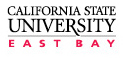           CLASS FACT (Faculty Assessment Coordinator Team)Students graduating with a M.P.A. in Public Administration from Cal State East Bay will be able to:Students graduating with a M.P.A. in Public Administration from Cal State East Bay will be able to:Students graduating with a M.P.A. in Public Administration from Cal State East Bay will be able to:I.L.O Alignment1Lead and manage in public governance while demonstrating an understanding of the role of theory in public governance and the application of these theories toward administrative inquiry;Lead and manage in public governance while demonstrating an understanding of the role of theory in public governance and the application of these theories toward administrative inquiry;I.L.Os 5, 62Participate in and contribute to the policy process;Participate in and contribute to the policy process;I.L.O.s 3, 4, 63Analyze, synthesize, think critically, solve problems, and demonstrate an understanding of interpretive and quantitative research methodologies;Analyze, synthesize, think critically, solve problems, and demonstrate an understanding of interpretive and quantitative research methodologies;I.L.O.s 1, 64Articulate and apply a public service perspective; andArticulate and apply a public service perspective; andI.L.O.s 2, 55Communicate and interact productively with a diverse and changing workforce and citizenry.Communicate and interact productively with a diverse and changing workforce and citizenry.I.L.O.s 2, 4